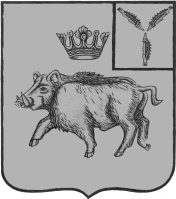 СОВЕТ ЦАРЕВЩИНСКОГО  МУНИЦИПАЛЬНОГО ОБРАЗОВАНИЯ БАЛТАЙСКОГО МУНИЦИПАЛЬНОГО РАЙОНАСАРАТОВСКОЙ ОБЛАСТИСемьдесят шестое заседание Совета четвертого созываРЕШЕНИЕот  30.05.2023  №  344с. ЦаревщинаО внесении изменений и дополнений в решение                                                                   Совета Царевщинского муниципального образования                                                               № 31 от 04.12.2018 «Об утверждении Положения о  публичных                                       слушаниях в Царевщинском муниципальном образовании                             Балтайского муниципального района Саратовской области»В соответствии с Федеральным законом от 06 октября 2003 года № 131-ФЗ «Об общих принципах организации местного самоуправления в Российской Федерации», руководствуясь Уставом Царевщинского муниципального образования Балтайского муниципального района Саратовской области, Совет Царевщинского муниципального образования Балтайского муниципального района Саратовской области РЕШИЛ:1. Внести в решение Совета Царевщинского муниципального образования № 31 от 04.12.2018  «Об утверждении Положения о публичных слушаниях в Царевщинском муниципальном образовании Балтайского муниципального района Саратовской области» (с изменениями 05.04.2022 № 27) следующее изменение:1.1. Пункт 21 главы 4 изложить в следующей редакции:«21. Срок проведения публичных слушаний с момента оповещения жителей об их проведении до дня опубликования заключения о результатах публичных слушаний определяется Уставом муниципального образования и (или) нормативным правовым актом представительного органа муниципального образования и не может превышать один месяц.».2. Настоящее решение вступает в силу со дня его обнародования.  3.Контроль за исполнением настоящего решения возложить на постоянную комиссию Совета Царевщинского муниципального образования по вопросам местного самоуправления. Глава  Царевщинского                                                                                                           муниципального образования				                Д.В.Морозов